I tråd med plan- og bygningslova § 12-8 varslast oppstart av arbeid med detaljregulering for veg og leikeområde ved Maurtua barnehage. Planen varsels av Midt-Telemark Kommune. Planen har fått PLANID 202123.Formålet med planen er å få til ei trafikksikre løysing ved å legge tiltrette for einvegskøyring frå avkøyring til barnehagen, rundt Kåsinjordet og ned til Kåsinvegen. Nytt fortau frå Kåsinvegen mot vasspumpestasjonen bort til eksisterande GS-veg mot Stabbursåsen. Omregulere GS-veg frå parkeringsplass til Kåsinvegen og einvegskøyrd veg med fortau. Parkeringsløysing til barnehage/ansatt parkering.Det vert samtidig varsla oppstart av utbyggingsavtale.Planforslaget vil være i tråd med Kommuneplanens arealdel 2021-2033 og utløyser ikkje krav om konsekvensutredning etter plan-og bygningsloven §4-1.Planområdet avgrense som vist på kart nede. Ytterlegare dokumenter ligger tilgjengeleg på Midt-Telemark kommune sin nettside (https://midt-telemark.kommune.no/kunngjoringer) 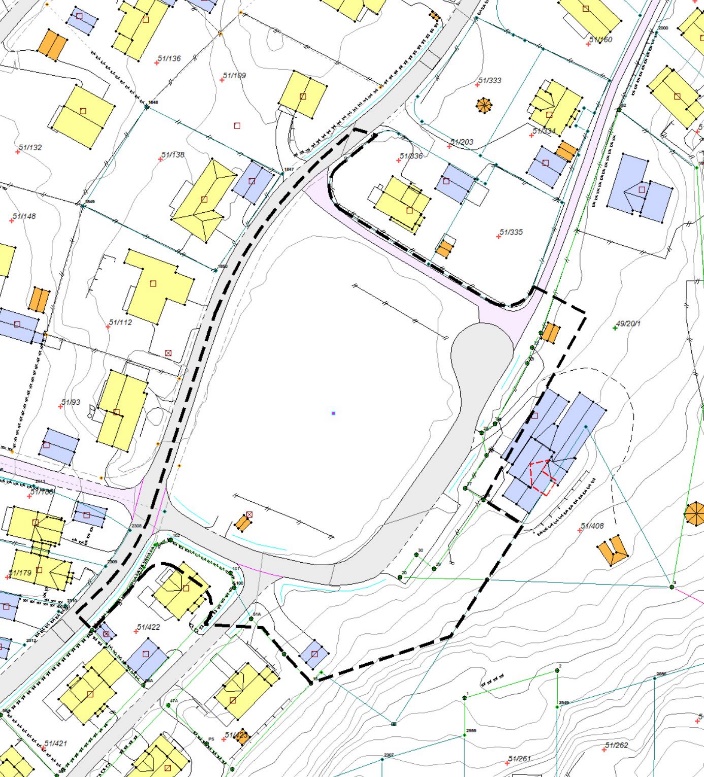 Eventuelle opplysningar og innspel som kan ha betydning for planarbeidet sendes til Midt-Telemark Kommune på epost post@mt.kommune.no eller til Postboks 83,3833 Bø. Innspel må vere mottatt innen November 18,2021 Med helsingDokumentet er elektronisk godkjend og har derfor ingen signaturVår ref:Saksbehandlar:Arkivkode:Dykkar ref:Dato:-,  
Vedlegg